Муниципальное бюджетное дошкольное образовательное учреждение«Детский сад комбинированного вида № 19 «Рябинка»658204, г. Рубцовск, ул.Комсомольская, 65тел.: (38557) 7-59-69Е-mail: ryabinka.detskiysad19@mail.ruКонсультация для родителей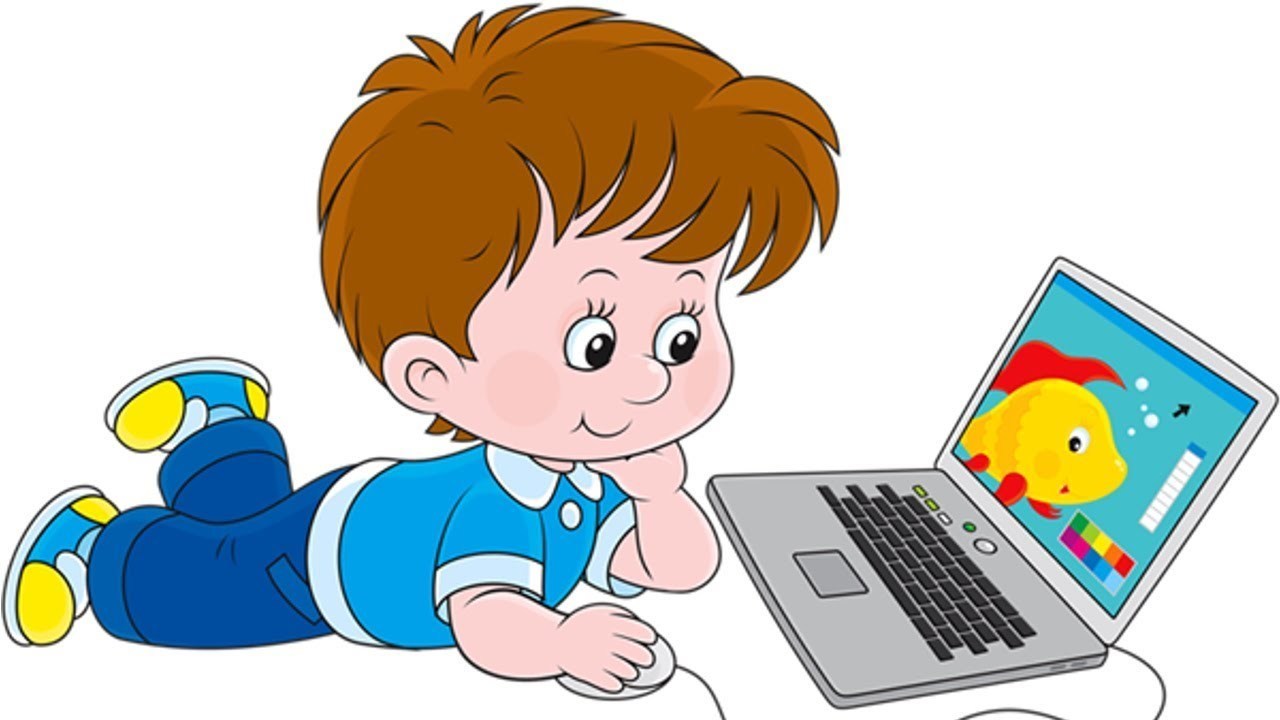                                                                         Подготовила: Кравченко Л.М.                                                                                                (воспитатель первой кв. категории)      Компьютер: «за» и «против»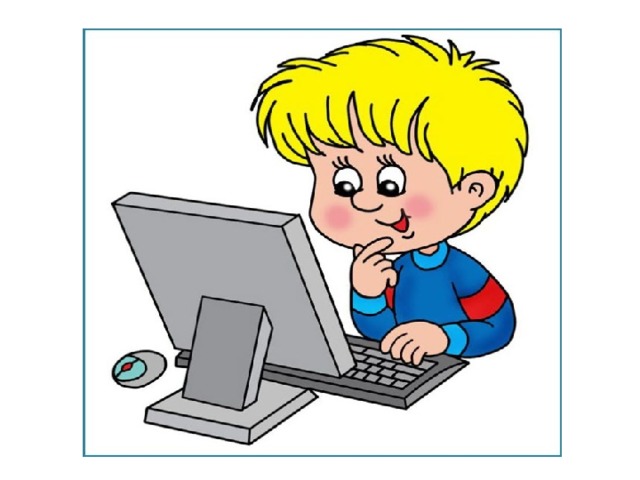 Наверное, большинство родителей сталкиваются сейчас с тем компьютерным бумом, которому подвержены почти все дети. Сегодня притягательность компьютера не сравнить ни с телевизором, ни с любым другим занятием. Магия компьютерных игр охватила сейчас почти все  юное поколение во всем мире. Родителей чаще всего беспокоит влияние компьютера на зрение и вред излучений, а также возможность получить в лице собственного ребенка будущего компьютерного фаната, погруженного в искусственный виртуальный мир, уводящий его от реальной жизни.Какую картину мы наблюдаем почти во всех семьях, где есть компьютер? Ребенок, придя домой, бросается к компьютеру, вяло отбрыкиваясь от наших настойчивых попыток накормить свое современное чадо обедом. И бесконечные игры до вечера. Знакомо?          Поверьте, вы не одиноки. Многие родители, купив своему ребенку компьютер, вздыхают облегченно, т.к. этим в какой-то степени решаются проблемы свободного времени ребенка, его обучения (по обучающим программам) или развития (по развивающим программам), а также получения им заряда положительных эмоций от любимой игры и т.п.Маленький ребенок – очень чувствительный организм, все физиологические системы которого, в том числе и необходимые для успешного взаимодействия с компьютером, развиваются в дошкольном и младшем школьном возрасте. Неограниченные занятия на компьютере на фоне постоянно увеличивающейся информационной нагрузки могут ускорить неблагоприятные изменения в самочувствии ребенка, повлиять на его психику. Советуем обратить внимание родителей на следующие моменты.Покупайте для вашего ребенка компьютер и дисплей хорошего качества, не экономьте на здоровье детей.Расположите компьютер на столе в углу комнаты, задней частью к стене, в хорошо освещенном месте, но так, чтобы на экране не было бликов.Правильно организуйте рабочее место ребенка. Подберите мебель, соответствующую его росту.         Для детей ростом 115 –  рекомендуемая высота стола – , высота сидения стула (обязательно с твердой спинкой) – . Расстояние между ребенком и дисплеем не менее 50 –  (чем дальше, тем лучше). Поза ребенка – прямая или слегка наклоненная вперед, с небольшим наклоном головы, посадка устойчивая. Пространство между корпусом тела и краем стола – не менее .Делайте ежедневную влажную уборку в помещении, где используется компьютер. Проветривайте чаще комнату; для увеличения влажности воздуха установите аквариум или другие емкости с водой. Протирайте экран чистой тряпочкой или специальной салфеткой до и после работы на компьютере.Рядом с компьютером поставьте кактусы: эти растения поглощают его вредные излучения.Особенно тщательно отбирайте для детей компьютерные программы: они должны соответствовать возрасту ребенка как по содержанию, так и по качеству оформления. Помните: без ущерба для здоровья дошкольники могут работать за компьютером не более 15 минут, а дети близоруких родителей и дети с отклонениями в состоянии здоровья – только 10 минут в день, причем 3 раза в неделю, через день.После каждого занятия проводите с ребенком упражнения для глаз и общеукрепляющи е упражнения.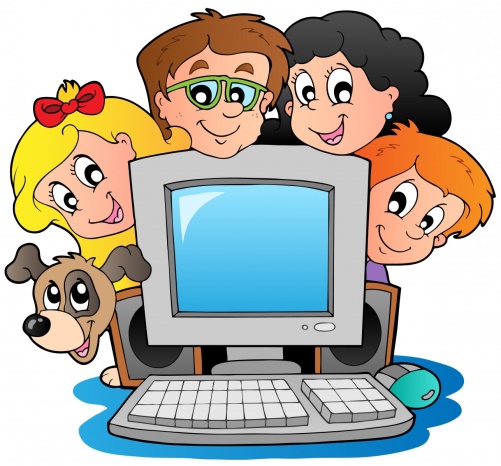 